Крымский федеральный университет имени В. И. ВернадскогоГуманитарно-педагогическая академия (филиал) в г. ЯлтеСанкт-Петербургский государственный электротехнический университет "ЛЭТИ" им. В.И. Ульянова (Ленина)Санкт-петербургский политехнический университет Петра ВеликогоМосковский государственный университет имени М.В. ЛомоносоваЧелябинский государственный университетМагнитогорский государственный технический университет им. Г.И.НосоваАдыгейский государственный университетСеверо-Кавказский федеральный университетДербентский филиал Московского педагогического государственного университетаСеверный (Арктический) федеральный университет имени М.В. ЛомоносоваДонецкий национальный университет экономики и торговли им. Михаила Туган-БарановскогоЛуганский национальный университет им В. ДаляЕвразийский национальный университет им. Л.Н. Гумилева (Казахстан)Белорусский торгово-экономический университет потребительской кооперации (Белоруссия)Технический университет-Варна (Болгария)программный комитет КОНФЕРЕНЦИИГлузман Александр Владимирович (сопредседатель), директор Гуманитарно-педагогической академии (филиал) ФГАОУ ВО «Крымский федеральный университет имени В.И. Вернадского» в г. Ялте, доктор педагогических наук, профессор, академик НАПН Украины, заслуженный работник образования Украины и Крыма, Кутузов Владимир Михайлович (сопредседатель), президент Санкт-Петербургского государственного электротехнического университета «ЛЭТИ» имени В.И. Ульянова (Ленина), доктор технических наук, профессорЗаместители председателя программного комитета:Маковейчук Кристина Александровна, Гуманитарно-педагогическая академия (филиал) ФГАОУ ВО «КФУ им. В. И. Вернадского» в г. Ялте, заведующий кафедрой информатики и информационных технологий, кандидат экономических наук, доцентТаран Виктория Николаевна, Гуманитарно-педагогическая академия (филиал) ФГАОУ ВО «КФУ им. В. И. Вернадского» в г. Ялте, кандидат технических наук, доцент кафедры информатики и информационных технологий Четырбок Петр Васильевич, Гуманитарно-педагогическая академия (филиал) ФГАОУ ВО «КФУ им. В. И. Вернадского» в г. Ялте, кандидат технических наук, доцент кафедры информатики и информационных технологийПрограммный комитет конференции Бенц Дарья Сергеевна, ФГБОУ ВО "Челябинский государственный университет", кандидат экономических наук, доцент, доцент кафедры экономики отраслей и рынков, заместитель директора по научной работе Боярчук Надежда Константиновна, заместитель директора Института экономики и управления Гуманитарно-педагогической академии (филиал) ФГАОУ ВО «КФУ им. В. И. Вернадского» в г. Ялте, кандидат педагогических наук, доцент, г. ЯлтаБучацкий Павел Юрьевич, Адыгейский государственный университет, заведующий кафедрой автоматизированных систем обработки информации и управления, кандидат технических наук, доцент, г. МайкопВезиров Тимур Гаджиевич, Дербентский филиал ФГБОУ ВО «Московский педагогический государственный университет», доктор педагогических наук, профессор, г. ДербентДавлеткиреева Лилия Зайнитдиновна, Магнитогорский государственный технический университет им. Г.И. Носова, доцент кафедры бизнес-информатики и информационных технологий, кандидат педагогических наук, доцент, г. МагнитогорскДорогов Александр Юрьевич, Санкт-Петербургский государственный электротехнический университет «ЛЭТИ» (СПбГЭТУ), профессор кафедры Автоматики и процессов управления, доктор технических наук, профессор, г. Санкт-ПетербургДядичев Валерий Владиславович, ФГАОУ ВО «Крымский федеральный университет  имени В. И. Вернадского», доктор технических наук, профессор, начальник отдела проектов научно-технических программ и грантов Колесников Андрей Валерьевич, ГОУ ВПО «Луганский национальный университет им В. Даля», кандидат технических наук, доцент кафедры автоматизации и компьютерно-интегрированных технологий, директор департамента международных отношений Крачунов Христо Анастасович, Технический университет-Варна, кандидат  технических наук, доктор инженерии, доцент, президент Международной ассоциации устойчивого развития, Варна, БолгарияКуприянов Михаил Степанович, почетный работник высшего профессионального образования России, директор департамента образования Санкт-Петербургского государственного электротехнического университета «ЛЭТИ» имени В.И. Ульянова (Ленина), заведующий кафедрой вычислительной техники, доктор технических наук, профессор, г. Санкт-ПетербургМайорова Анжела Николаевна, Гуманитарно-педагогическая академия (филиал) ФГАОУ ВО «КФУ им. В. И. Вернадского» в г. Ялте, кандидат физико-математических наук, доцент кафедры информатики и информационных технологий Мельников Андрей Витальевич, директор Югорского научно-исследовательского института информационных технологий, доктор технических наук, профессор, г. Ханты-Мансийск Мицай Юрий Николаевич, Гуманитарно-педагогическая академия (филиал) ФГАОУ ВО «КФУ им. В. И. Вернадского» в г. Ялте, доктор физико-математических наук, профессор, профессор кафедры информатики и информационных технологий Ниязова Розамгуль Сериковна, Евразийский Национальный университет им. Л.Н. Гумилева, кандидат технических наук, доцент кафедры информатики и информационной безопасности факультета Информационных технологий, г. Астана, Казахстан Олейников Николай Николаевич, Гуманитарно-педагогическая академия (филиал) ФГАОУ ВО «КФУ им. В.И. Вернадского» в г. Ялте, старший преподаватель кафедры информатики и информационных технологий Олифиров Александр Васильевич, Гуманитарно-педагогическая академия (филиал) ФГАОУ ВО «КФУ им. В. И. Вернадского» в г. Ялте, доктор экономических наук, профессор, заведующий кафедрой экономики и финансовПанкратова Ольга Петровна, Северо-Кавказский федеральный университет, заведующий кафедрой информатики института информационных технологий и телекоммуникаций, кандидат педагогических наук, доцент, г. СтавропольПетренко Сергей Анатольевич, Санкт-Петербургский государственный электротехнический университет «ЛЭТИ» имени В.И. Ульянова (Ленина), доктор технических наук, профессор, профессор кафедры Информационная безопасность, Совет Безопасности РФ, г. Санкт-ПетербургПономарева Елена Юрьевна, Гуманитарно-педагогическая академия (филиал) ФГАОУ ВО «КФУ им. В. И. Вернадского» в г. Ялте, заместитель директора по научной деятельности, кандидат психологических наук, профессор, г. Ялта Прокопчина Светлана Васильевна, Санкт-Петербургский государственный электротехнический университет «ЛЭТИ» имени В.И. Ульянова (Ленина), профессор Финансового университета при Правительстве РФ, доктор технических наук, профессор, г. Санкт-ПетербургРыжов Александр Павлович, Российская академия народного хозяйства и государственной службы при Президенте РФ, заведующий кафедрой системы управления бизнес-процессами, доктор технических наук, профессор, г. МоскваСухомлин Владимир Александрович, Московский государственный университет имени М.В. Ломоносова, г. Москва, зав. лаб. ОИТ, доктор технических наук, профессор факультета вычислительной математики и кибернетики, г. МоскваТархов Дмитрий Альбертович, ФГАОУ ВО "Санкт-Петербургский политехнический университет Петра Великого", доктор технических наук, доцентТрусевич Ирина Владимировна, УО «Белорусский торгово-экономический университет потребительской кооперации», кандидат экономических наук, доцент, декан факультета повышения квалификации и переподготовки, г. Гомель, БеларусьФилимоненкова Т.Н., Гуманитарно-педагогическая академия (филиал) ФГАОУ ВО «КФУ им. В.И. Вернадского» в г. Ялте, старший преподаватель кафедры информатики и информационных технологий Цуканов Александр Викторович, доктор технических наук, профессор, профессор кафедры менеджмента и бизнес-аналитики ФГАОУ ВО "Севастопольский государственный университет"Шеремет Татьяна Геннадьевна, ГО ВПО «Донецкий национальный университет экономики и торговли им. М. Туган-Барановского», кандидат экономических наук, доцент, доцент кафедры международной экономики Шестопалов Михаил Юрьевич, Санкт-Петербургский государственный электротехнический университет «ЛЭТИ» имени В.И. Ульянова (Ленина), заведующий кафедрой автоматики и процессов управления, доктор технических наук, профессор, г. Санкт-ПетербургНаправления работы конференции: СЕКЦИЯ 1. Современные парадигмы открытого образовательного пространства; СЕКЦИЯ 2. Облачные технологии в создании образовательной среды; СЕКЦИЯ 3. Дистанционные технологии в инклюзивном образовании; СЕКЦИЯ 4. Телекоммуникационные системы и компьютерные сети; СЕКЦИЯ 5. Моделирование сложных систем; СЕКЦИЯ 6. Информационные системы и технологии в экономике и управлении; СЕКЦИЯ 7. Информационная безопасность.Контрольные сроки15.06.2019 – Предоставление оргкомитету готовых к печати материалов докладов объемом от 5 страниц.25.06.2019 – Сообщение о включении доклада в программу конференции.26-30.06.2019 – Рассылка приглашений авторам докладов, включенных в программу конференции.	Форма участия: очная, on-line.	Рабочий язык конференции: русский, английскийПубликация работ. Все представленные на конференции работы будут опубликованы в сборнике трудов, индексируемом РИНЦ. По результатам конференции отобранные материалы докладов будут рекомендованы к публикации в CEUR Workshop Proceeding (индексируется Scopus).Правила оформления научных докладов. Текст научного доклада для публикации в трудах конференции, индексируемых в РИНЦ, должен иметь объем до 5 страниц (требования к оформлению на сайте конференции). Текст научного доклада для публикации в CEUR Workshop Proceeding должен иметь объем от 10 страниц с учетом формата LNCS (Lecture Notes in Computer Science).ПУБЛИКАЦИЯ ТРУДОВ КОНФЕРЕНЦИИСборник материалов конференции имеет соответствующие библиотечные индексы УДК и ББК, международный стандартный книжный индекс ISBN и будет размещен в системе РИНЦ.Заявка и статья подаются в электронном виде отдельными файлами на сайт конференции или на указанный интернет-адрес. Название файлов дается по фамилии автора (например: Ivanov_zayavka.doc; Ivanov_statya.docх).Материалы, не имеющие прямого отношения к содержанию конференции, могут быть отклонены. Также присланные работы должны быть результатом научной деятельности автора, при этом уровень оригинальности текста должен составлять не менее 75%. Присланные материалы не должны быть опубликованы ранее в других источниках.Сборник конференции, программа, сертификат участника и дипломы победителей и лауреатов конкурса будут вручаться на конференции.ПРАВИЛА ПУБЛИКАЦИИ И ОФОРМЛЕНИЯМаксимальный объем статьи – 5 страниц. Количество авторов статьи не более 3-х, студенческие статьи публикуются в соавторстве с руководителем.Правила оформленияМатериалы направляются в формате Word или Open Office, размер бумаги – А4, поля – 2 см со всех сторон, шрифт основного текста – 14, межстрочный интервал – 1,5, отступ – 1,25.В левом углу помещается номер УДК (шрифт – полужирный), Название статьи по центру прописными буквами (полужирный) ФИО автора – по центру (полужирный, курсив), Научная степень, научное звание и место работы автора (курсив, по центру), e-mail (курсив, по центру)Аннотация (по ширине)Ключевые слова (по ширине).Также ФИО, научная степень и научное звание, место работы, название, аннотация и ключевые слова дублируются на английском языке.Список литературы оформляется согласно ГОСТ Р 7.1-2008 (не меньше 3 источников).Адрес и контакты оргкомитета конференции:298609 Республика Крым, г. Ялта, ул. Халтурина, 14 (Научно-методический учебный центр дистанционного образования Гуманитарно-педагогической академии (филиал) в г. Ялте)Контакты оргкомитета:+7 978 821 87 09 — Маковейчук Кристина Александровна E-mail:  christin2003@yandex.ru  +7 (978) 761-16-79 — Таран Виктория Николаевна (отв. редактор)E-mail:  victoriya_yalta@ukr.net  Сайт конференции http://konf.gpa.cfuv.ruhttp://agora.guru.ru/display.php?conf=dot-yalta (информация по конкурсу)Адрес: г. Ялта, ул. Севастопольская, 2аВ рамках IV Всероссийской научно-практической интернет-конференции«ДИСТАНЦИОННЫЕ ОБРАЗОВАТЕЛЬНЫЕ ТЕХНОЛОГИИ»будет проведен конкурс научно-исследовательских работ  «ПЕДАГОГИЧЕСКИЙ СТАРТАП: ДИСТАНЦИОННЫЙ ПРОЕКТ»Номинации конкурса: лучшая рабочая программа дисциплины, лучшая методика проведения занятия с интерактивным обучением; лучшая разработка инновационного ИТ-решения для дистанционного образования;лучший электронный образовательный ресурс;лучший сайт преподавателя.Рекомендуемые направления работ: информационные технологии как предмет изучения; информационные технологии как средство организации образовательного процесса в дистанционной форме; методические инновации в информатике и информационных технологиях; моя разработка открытого занятия с использованием информационных технологий; лучшее занятие научного кружка или проблемной группы с использованием информационных технологий; использование робототехники в учебном процессе; интеграция информационных технологий в учебные дисциплины.РЕГЛАМЕНТ ПРОВЕДЕНИЯ КОНКУРСАдо 10.08.2019 г. – заочный тур (прием исследовательских работ; отбор конкурсных работ для очного тура).Необходимо:1) зарегистрироваться в качестве участника IV Всероссийской научно-практической интернет-конференции«ДИСТАНЦИОННЫЕ ОБРАЗОВАТЕЛЬНЫЕ ТЕХНОЛОГИИ», http://agora.guru.ru/display.php?conf=dot-yalta2) прислать конкурсную работу до 08.08.2019 г. на адрес: E-mail: victoriya_yalta@ukr.net Таран Виктория Николаевна (отв. редактор) +7 (978) 761-16-7910.08.2019 – 15.08.2019 – работа жюри Конкурса, оповещение лауреатов и победителей.15.08.2019 – размещение работ-победителей заочного тура на сайте Конференции «ДОТ-2019» 15.08.2019 – 16.08.2019 – рассылка приглашений для участия в очном туре конкурса19.09.2019 – 20.09.2019 – выступление участников, защита проектов, подведение итогов, награждение победителей и лауреатов.По результатам Конкурса три победителя в каждой номинации имеют возможность бесплатной публикации в сборнике «ДОТ-2019».ТРЕБОВАНИЯ К КОНКУРСНОЙ РАБОТЕРабота должна представлять собой законченное исследование с представлением инновационного ИТ-решения для сферы образования, суть которого излагается в виде:научной статьи от 5 до 10 страниц, оформленной в соответствии с требованиями публикации, представленными на сайте конференции http://agora.guru.ru/display.php?conf=dot-yaltaпрезентации, отражающей содержание проекта (по содержанию может быть шире статьи, представленной к публикации), оформленной в шаблоне организации, которую представляет участник Конкурса (расчетное время выступления 5-10 минут);дополнительных материалов (необязательно) в архиве.ПРИГЛАШАЕМ К УЧАСТИЮ ВСЕХ ЖЕЛАЮЩИХ!Координатор конкурсного мероприятия: Лилия Зайнитдиновна Давлеткиреева, Магнитогорск, МГТУ им. Г.И. Носова, телефон: 8(3519) 38-64-57, e-mail: ldavletkireeva@mail.ruЗАЯВКА на участие во Всероссийской научно-практической конференции «ДИСТАНЦИОННЫЕ ОБРАЗОВАТЕЛЬНЫЕ ТЕХНОЛОГИИ»УДК 550:338.05АНАЛИЗ ТРЕБОВАНИЙ К РАЗРАБОТКЕ ВИДЕОЛЕКЦИЙИванов И.И.1, Петров А.А.21к.п.н., доцент, Гуманитарно-педагогическая академия (филиал) ФГАОУ ВО «Крымский федеральный университет им. В.И. Вернадского» в г. Ялтеe-mail@mail.ru2студент 3 курса, Гуманитарно-педагогическая академия (филиал) ФГАОУ ВО «Крымский федеральный университет им. В.И. Вернадского» в г. Ялтеe-mail@mail.ruАннотация. В статье рассматриваются проблемы восприятия информации, требования к изложению материала и наполнению видеолекции, определены методическая составляющая и техническая, а также предложены требования по унификации разработки видеокурсов дисциплин. Ключевые слова: информация, видеолекция, разработка видеокурса дисциплины, методика представления лекционного материала. REQUIREMENT ANALYSIS TO DEVELOPMENT OF VIDEO LECTURESIvanov I.I.1, Petrov А.А.21Candidate of pedagogical sciences, assistant professor of Humanitarian and Pedagogical Academy (branch) “V.I. Vernadsky Crimean Federal University” in Yalta2Student 3 courses of Humanitarian and Pedagogical Academy (branch)“V.I. Vernadsky Crimean Federal University” in YaltaAbstract. In article problems of perception of information, requirement to presentation of material and filling of video lecture are considered, are defined methodical component and technical, and also requirements for unification of development of video courses of disciplines are offered. Keywords: information, video lecture, development of a video course of discipline, technique of representation of lecture material.Текст. Текст. Текст. Текст. Текст. Текст. Текст. Текст. Текст. Текст. Текст. Текст. Текст. Текст. Текст. Текст. Текст. Текст. Текст. Текст. Текст. Таблица 1Название таблицыТекст. Текст. Текст. Текст. Текст. Текст. Текст. Текст. Текст. Текст. Текст. Текст. Текст. Текст. Текст. Текст. Текст. Текст. Текст. Текст.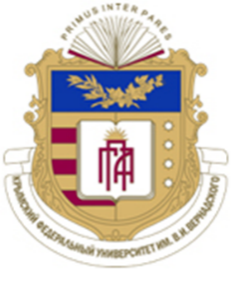 Рис. 1. Название рисункаТекст. Текст. Текст. Текст. Текст. Текст. Текст. Текст. Текст. Текст. Выводы. Текст. Текст. Текст. Текст. Текст. Текст. Текст. Текст. Текст. Текст. Текст. Текст. Текст. Текст. Текст.ЛитератураГОСТ РВ 51987 -2002. Информационная технология. Комплекс стандартов на АС. Типовые требования и показатели качества функционирования информационных систем. М.: Госстандарт России, 2002.Федеральный закон Российской Федерации от 27 июля 2006 г. N 149-ФЗ «Об информации, информационных технологиях и о защите информации» Статья 2. Акиншина, Г. В. Разработка методики проектирования защищенной веб-ориентированной информационной системы на примере системы дистанционного образования / Г.В. Акиншина, Ю.В. Быков // Инфокоммуникационные технологии, 2008. Т.6. №1. С. 56-71.Багиев, Г. Л. Маркетинг: учебник для вузов / Г. Л. Багиев, В. М. Тарасевич. 3-е изд. СПб.: Питер, 2017. 576 с.Агрова, К. О. Изучение тенденций современного веб-дизайна / К.О. Агрова. [Электронный ресурс]. Режим доступа: http://sci-article.ru/stat.php?i=1443528790 (Дата обращения 05.06.2019) 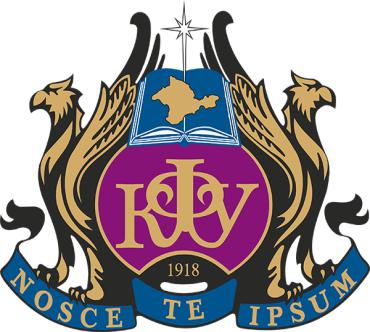 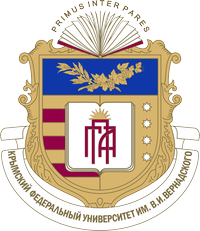 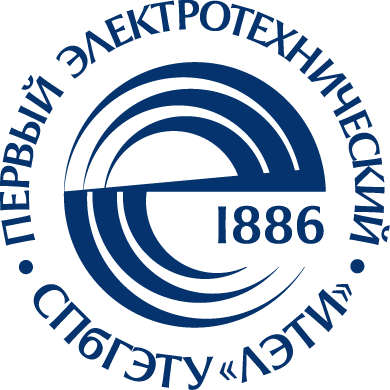 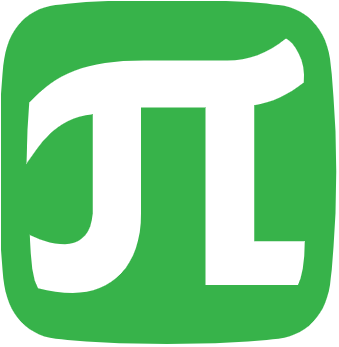 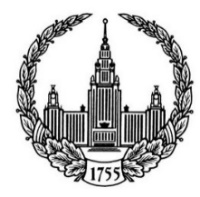 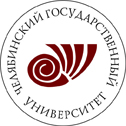 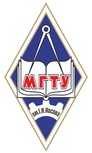 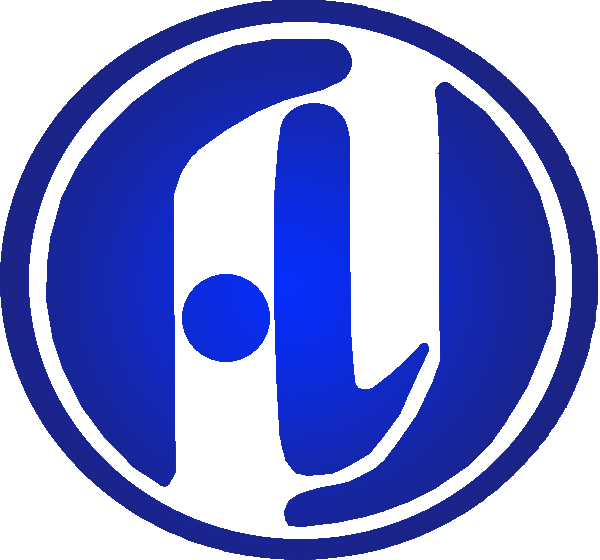 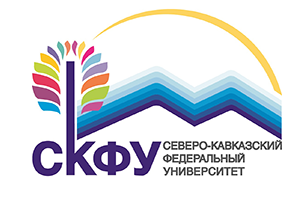 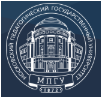 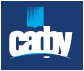 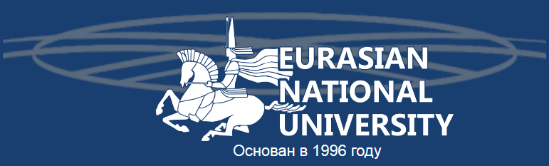 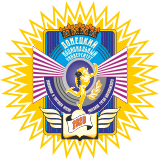 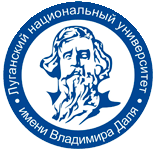 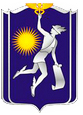 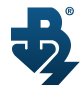 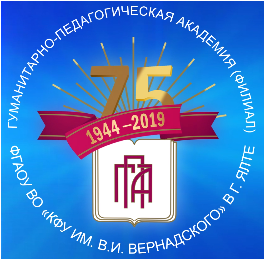 ИНФОРМАЦИОННОЕ ПИСЬМОУважаемые коллеги!С 16 по 21 сентября 2019 года на базе Гуманитарно-педагогической академии (филиал) ФГАОУ ВО «КФУ им. В. И. Вернадского» в г. Ялте состоится IV Всероссийская научно-практическая конференция «ДИСТАНЦИОННЫЕ ОБРАЗОВАТЕЛЬНЫЕ ТЕХНОЛОГИИ» 
(с международным участием).Конференция посвящается 75-летию ГПА.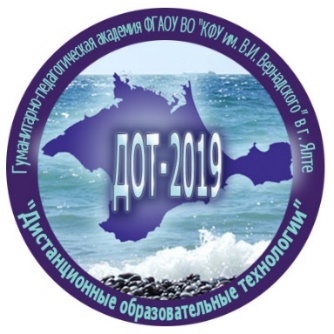 Автор 1Автор 1Автор 2Автор 3Фамилия:Имя:Отчество: Ученая степень, званиеДолжность, кафедраУчреждение полностью (место работы/учебы):Мобильный (сотовый):E-mail:ПЛАНИРУЮ(нужное оставить): Выступить с докладом Принять участие Заочное участиеВыступить с докладом Принять участие Заочное участиеВыступить с докладом Принять участие Заочное участиеВыступить с докладом Принять участие Заочное участиеНужна ли помощь в поселении (Да / Нет)Секция (полностью):Участие в конкурсе (номинация / Нет)Тема доклада (название):Количество страницНужен ли печатный сборник (Да / Нет)Адрес почтовый, ФИО (для отправки материалов):Для индивидуального (именного) приглашения — для оформления удостоверения:Для индивидуального (именного) приглашения — для оформления удостоверения:Для индивидуального (именного) приглашения — для оформления удостоверения:Для индивидуального (именного) приглашения — для оформления удостоверения:Для индивидуального (именного) приглашения — для оформления удостоверения:Ф.И.О. (полностью), регалии ректора/директора/руководителя:Ф.И.О. (полностью), регалии ректора/директора/руководителя:Таблтабл